InformationTOURNOI DE FOOT AQUATECH-LIMOGESL’association Aquatech-Limoges organise son traditionnel tournoi de foot le Jeudi 21 Octobre 2021.  !La manifestation aura lieu à l’Arena Soccer (8 Impasse de la Pelisserie, 87000 Limoges). L’accueil se fera à partir de 14h00 devant le bâtiment pour un début des hostilités à 14h15. NB : Si vous souhaitez participer à cette journée sans vous inscrire au tournoi vous êtes les bienvenus.En fin d’après-midi/début de soirée (18h30), nous partagerons un moment convivial autour d’un apéritif pour la remise des prix dans les locaux du laboratoire E2Lim (Bât C de la FST). Ce sera également le moment pour vous d’échanger dans l’indémodable tour de table.Tarifs : 	6€ Pour les non-adhérents	3€ pour les adhérents de l’Aquatech (Adhésion 2€ pour les étudiants)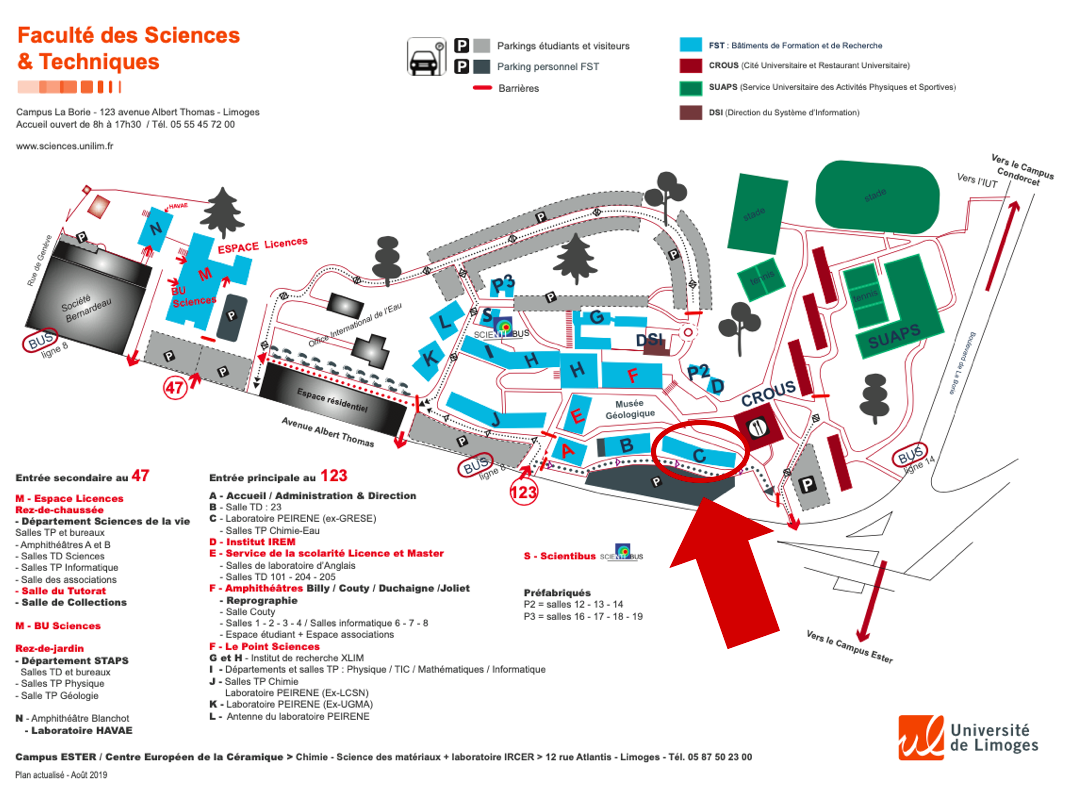 Règlement pour le Tournoi :Les équipes doivent être composées de minimum 5 personnes et de préférence mixtes. Les matchs auront une durée de 10 min au total. Crampons interdits.Fiche d’inscription1 à retourner au plus tard le 15 Octobre 2021 en direct à :Matthias MONNERON au bâtiment C de la fac des sciences, 123 av Albert Thomas 87000 Limoges ou à Robin GUIBAL à l’ENSIL-ENSCI, Parc Ester Technopole, 16 Rue Atlantis, 87068 Limoges – aquatech.limoges@unilim.frFICHE D’INSCRIPTIONNom, Prénom :Adresse : Tél :Nom de l’équipe : Si vous n’avez pas d’équipe/coéquipier n’hésitez pas à nous le communiquer nous essayerons de constituer des équipes le jour même ou de vous mettre en contact avec une/des personne(s) dans la même situation.Décharge de responsabilité & Autorisation DROIT A L’IMAGEJe soussigné(e), ………………………………………. né le ………………… à ………………….. et demeurant à ………………………………………….. déclare dégager l’Aquatech – Limoges de toutes responsabilités en cas d’accident de toute nature que ce soit et assure renoncer à toutes actions à son encontre et m’engage à ne faire aucune restriction de mon droit à l’image et de ne demander aucune contrepartie à l’association.Je suis parfaitement conscient(e) qu’il m’appartient de souscrire une assurance de responsabilité civile pour couvrir tout type de dommages matériels ou corporels causés à un tiers.Je reconnais avoir pris connaissance de tous les risques liés à la pratique de cette activité et je m’engage à suivre les règles de conduite et de sécurité qui m’ont été énoncées par l’Aquatech – Limoges.J’ai lu attentivement la présente décharge et la signe en toute connaissance de cause.Je donne l’autorisation à Aquatech – Limoges de présenter mon image dans le respect des droits et de ma personne pour toute diffusion et sur tous supports jugés utiles par l’Association. Ces photographies seront utilisées à des fins non commerciales, dans le but de promouvoir l’association (site internet, facebook…).Date & signature précédée de la mention « Lu et approuvé »